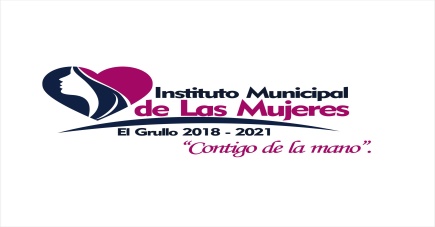 AGENDA DE MARZO 2021LUNES A VIERNES DE 9:00 AM A 3:00 PM Asesoría jurídica, Consultas de Psicología y Nutrición.PERSONAS ATENDIDAS AREA PSICOLOGIA 1: 36 PERSONAS EN TOTALPERSONAS ATENDIDAS AREA PSICOLOGIA 2: 46 PERSONAS ATENDIDASPERSONAS ATENDIDAS AREA NUTRICIÓN: 85 PERSONAS EN TOTALPERSONAS ATENDIDAS AREA JURIDICA: 36 PERSONAS EN TOTALMARTES 02 MARZO 2021La Directora del Instituto Municipal de las Mujeres de El grullo tuvo reunión con la Presidenta Municipal de 11:30 am a 12:30 pm.Se participó en la feria de la salud convocada por el eje NOS MOVEMOS SEGURAS se realizó en las comunidades.MIERCOLES 03 MARZO 2021Charla en el calvario de mujeres por parte de DIF, con el tema RELACIONES FAMILIARES.Reunión convocada por la SISEMH sobre FUERZA MUJERES 2021.JUEVES 04 MARZO 2021Reunión convocada por la Presidenta Municipal Lic. Mónica Marín Buenrostro sobre el tema VIOLECIA EN LA MUJER. Se realizó de manera presencial en el foro del centro cultural regional. VIERNES 05 MARZO 2021/ 12 MARZO 2021Apoyo a Mujeres a subir documentación en la plataforma FUERZA MUJERES. MIERCOLES 10 MARZO 2021 Charla en el calvario de mujeres de parte del eje NOS MOVEMOS SEGURAS continuidad del tema VIOLENCIA SEXUAL. LUNES 22 MARZO 2021Personal del Instituto Municipal de las Mujeres asistió a una reunión presencial convocada por la contralora del ayuntamiento, realizada en el Centro Cultural Regional. MIERCOLES 24 MARZO 2021La directora del Instituto Municipal de las Mujeres C. Magaly Duran Meneses, tomo la reunión virtual convocada por la SISEMH, sesión #1 tema ENTRENAMIENTO EN COMUNICACIÓN INCLUYENTE, con un horario de 10:00 am a 12:30 pm.JUEVES 25 MARZO 2021En el marco del Día Internacional de la Mujer, se desarrolló el foro “La participación de la mujer en la sociedad Mujeres por El Grullo”.VIERNES 26 MARZO 2021La directora del Instituto Municipal de las Mujeres C. Magaly Duran Meneses, tomo la reunión virtual convocada por la SISEMH, sesión #2 tema VIOLENCIA POLITICA, con un horario de 10:00 am a 12:30 pm.MIERCOLES 31 MARZO 2021La Directora del Instituto Municipal de las Mujeres de El grullo presento la Primera Sesión Ordinaria del año 2021. Junta de Gobierno del Instituto Municipal de las Mujeres de El Grullo Jalisco. FECHAMUJERHOMBREFECHAMUJERHOMBRE01/MARZO/20211009/MARZO/20212002/MARZO/20212010/MARZO/20211003/MARZO/20213011/MARZO/20214004/MARZO/20212112/MARZO/20214005/MARZO/20211122/MARZO/20212208/MARZO/20212023/MARZO/20213124/MARZO/20213230/MARZO/20213026/MARZO/20212031/MARZO/20211029/MARZO/202131FECHAMUJERHOMBREFECHAMUJERHOMBRE01/MARZO/20212022/MARZO/20211002/MARZO/20212123/MARZO/20211103/MARZO/20212024/MARZO/20211204/MARZO/20210025/MARZO/20212005/MARZO/20210026/MARZO/20212108/MARZO/20212029/MARZO/20210209/MARZO/20210130/MARZO/20211210/MARZO/20210031/MARZO/20212011/MARZO/20212212/MARZO/20212015/MARZO/202116/MARZO/20212117/MARZO/20213018/MARZO/20213119/MARZO/202112FECHAMUJERHOMBREFECHAMUJERHOMBRE01/MARZO/20211017/MARZO/20212002/MARZO/20217018/MARZO/20216003/MARZO/20215019/MARZO/20213004/MARZO/20218022/MARZO/2021 2005/MARZO/20214123/MARZO/20212008/MARZO/20219124/MARZO/20213009/MARZO/20215025/MARZO/20214010/MARZO/20214026/MARZO/20211011/MARZO/20212129/MARZO/20212112/MARZO/20213030/MARZO/20210016/MARZO/20213131/MARZO/202130FECHAMUJERHOMBREFECHAMUJERHOMBRE02/MARZO/20213026/MARZO/20211103/MARZO/20211029/MARZO/20212104/MARZO/20211030/MARZO/20212208/MARZO/20211109/MARZO/20213110/MARZO/20213117/MARZO/20211022/MARZO/20214123/MARZO/20212125/MARZO/202121